How to Create an SRG/STIG ID Mapping SpreadsheetImport the SRG/STIG XML into the latest version of STIG Viewer.Select the SRG/STIG by clicking on it.Click Export >> Spreadsheet (.csv).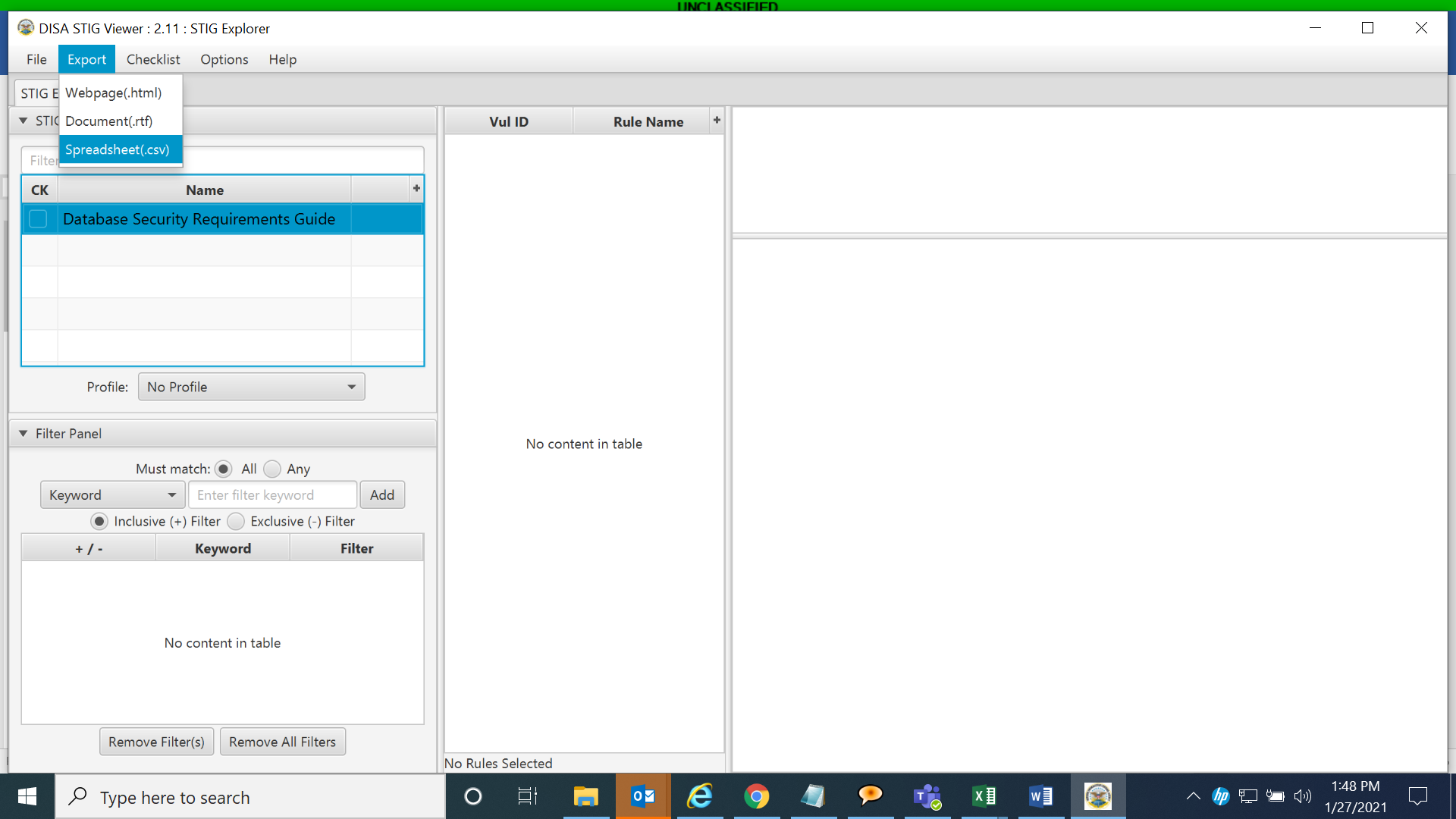 Note: Remove columns by selecting them in the right column and clicking on the arrow pointing left.Once all desired rows are remaining in the right column, click OK.Note: Ensure the following are selected: STIG ID, Legacy (contains both V and SV keys from old version of DPMS), Vuln ID, and Rule ID.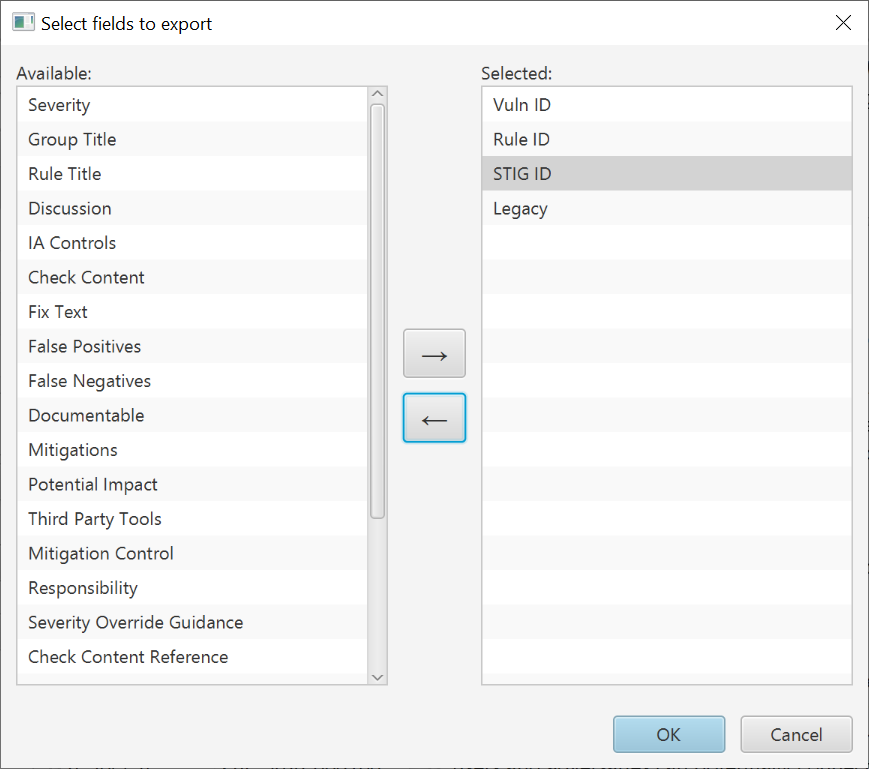 